Maths - Can you solve the multiplication calculations using the grid method? 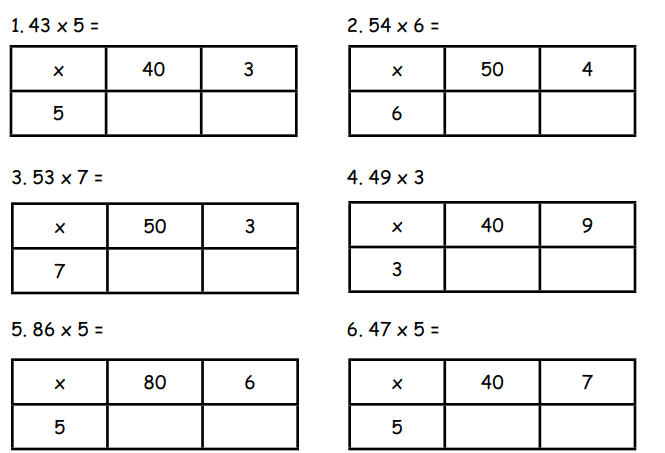 